Семко Евгений АлександровичExperience:Documents and further information:STCW-78/95, tanker docs.Position applied for: 3rd EngineerDate of birth: 03.08.1986 (age: 31)Citizenship: UkraineResidence permit in Ukraine: NoCountry of residence: UkraineCity of residence: OdessaPermanent address: ул. Ивана Франко, д. 41, кв. 31Contact Tel. No: +38 (067) 708-84-84E-Mail: ka4ella_lost@mail.ruU.S. visa: NoE.U. visa: NoUkrainian biometric international passport: Not specifiedDate available from: 10.03.2009English knowledge: GoodMinimum salary: 2000 $ per monthPositionFrom / ToVessel nameVessel typeDWTMEBHPFlagShipownerCrewingDeck Cadet15.11.2005-17.03.2006BertheaTanker Crude16-NorwayV.Ships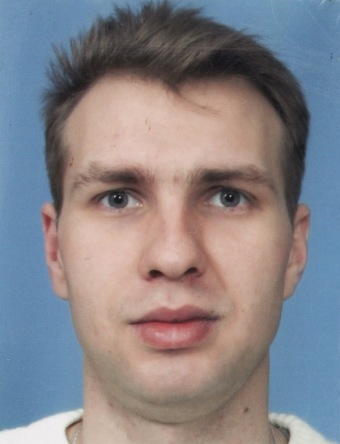 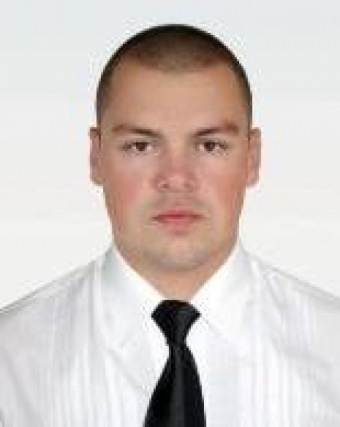 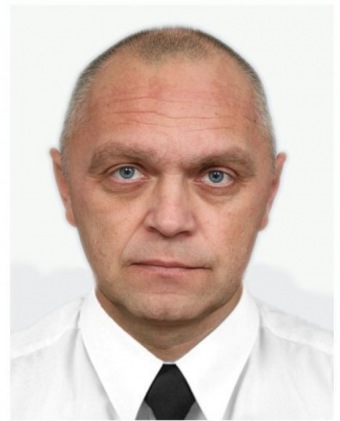 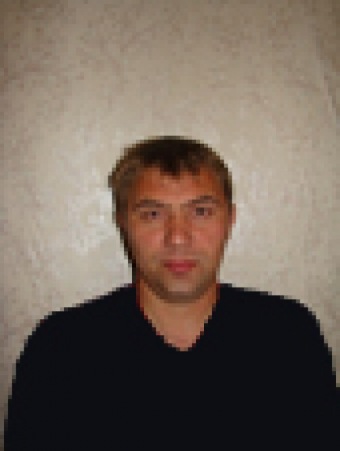 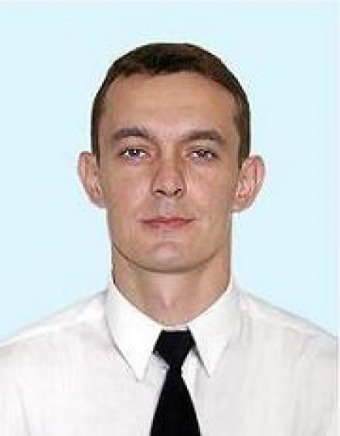 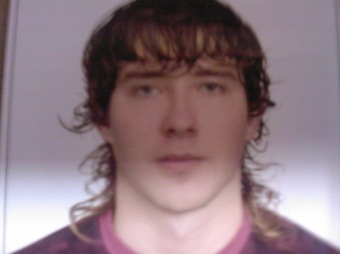 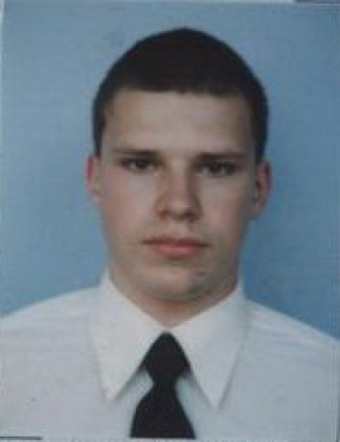 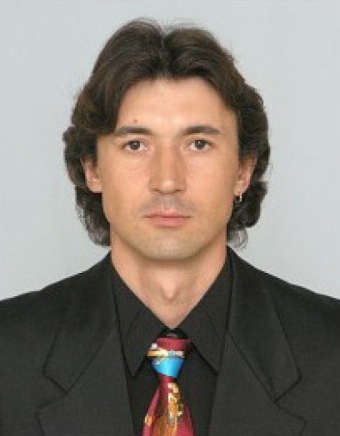 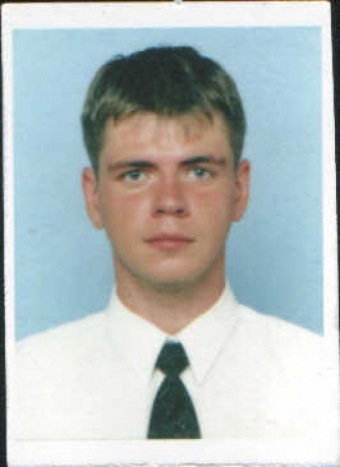 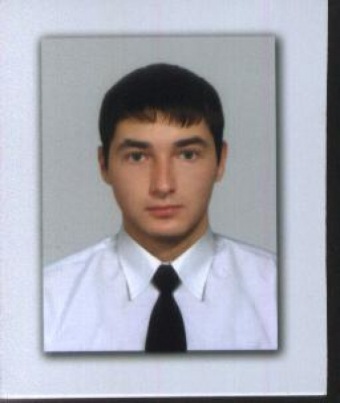 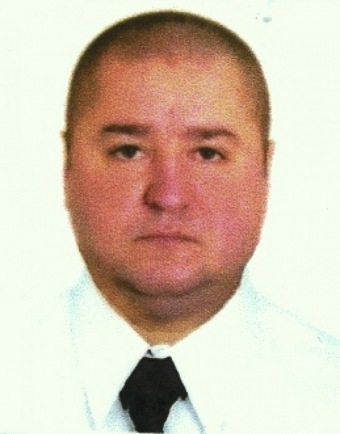 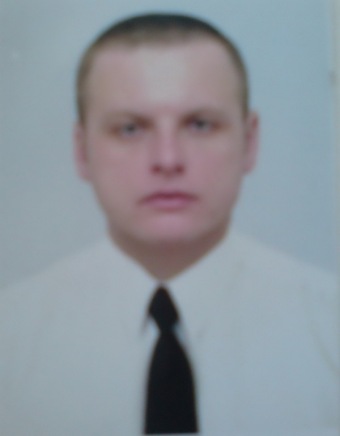 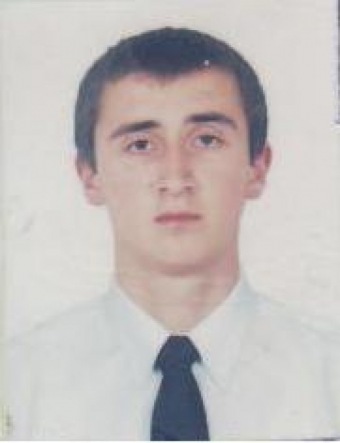 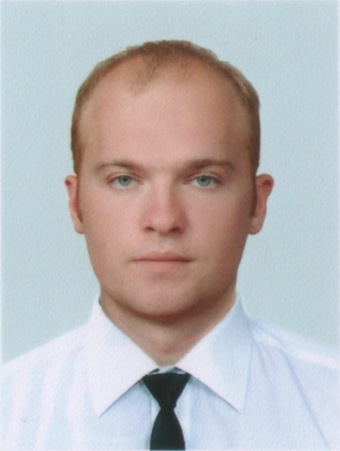 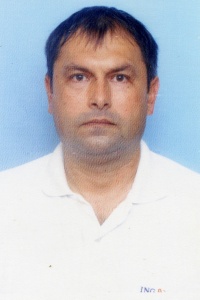 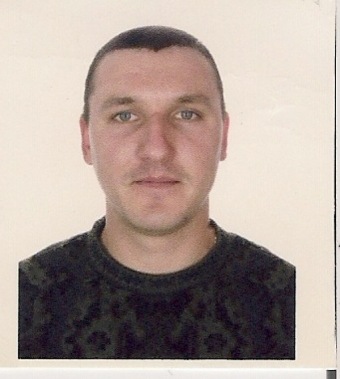 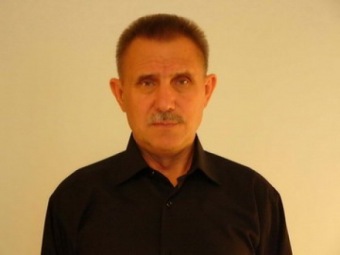 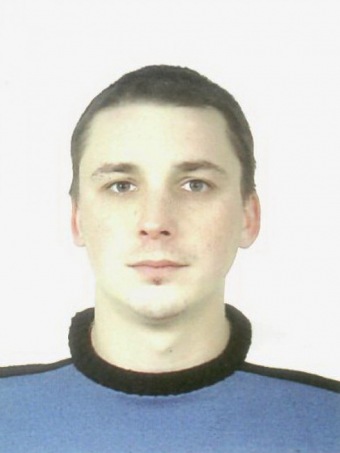 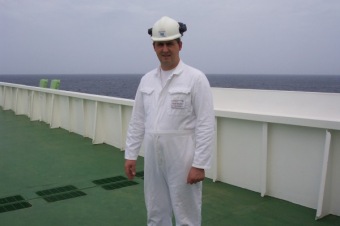 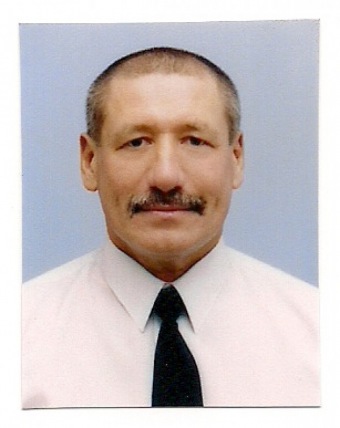 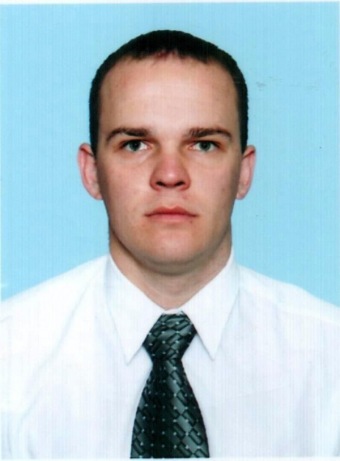 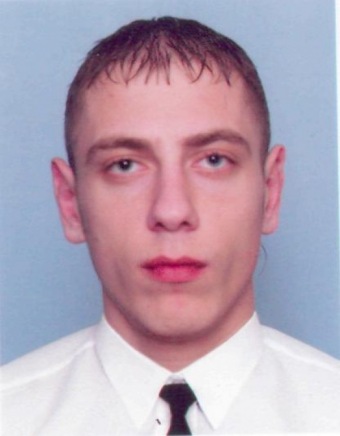 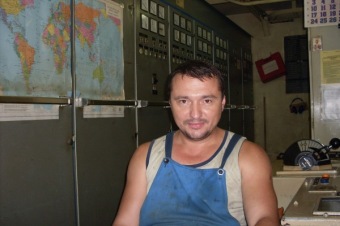 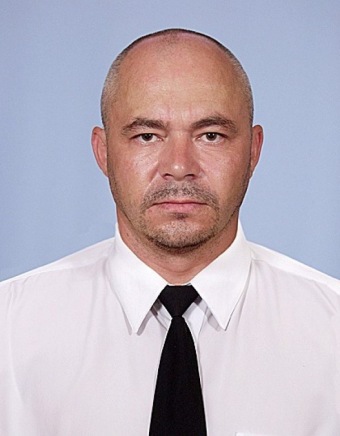 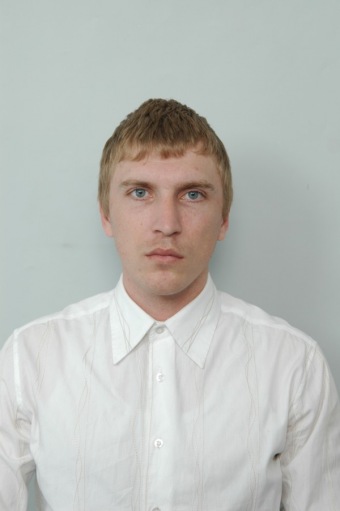 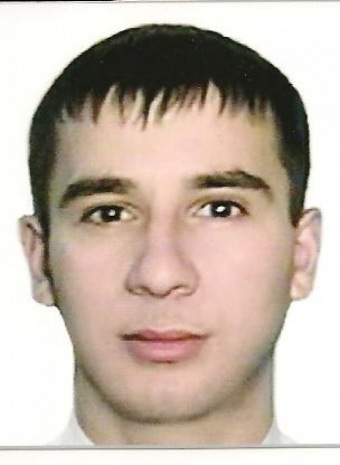 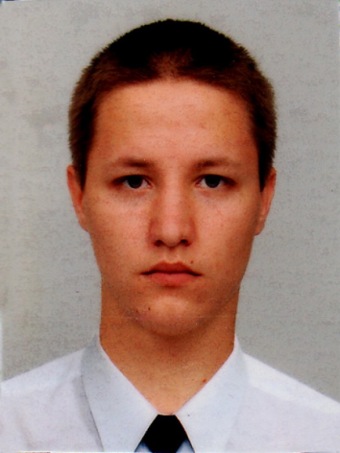 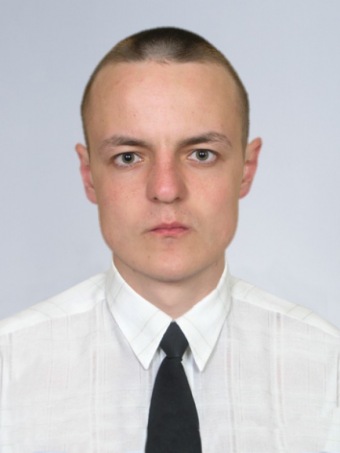 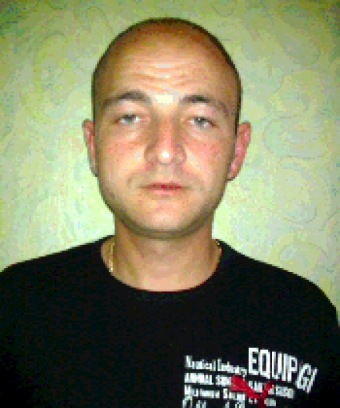 